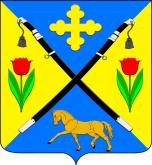 РОССИЙСКАЯ ФЕДЕРАЦИЯРОСТОВСКАЯ ОБЛАСТЬЗИМОВНИКОВСКИЙ РАЙОНМУНИЦИПАЛЬНОЕ ОБРАЗОВАНИЕ«ЗИМОВНИКОВСКОЕ СЕЛЬСКОЕ ПОСЕЛЕНИЕ»АДМИНИСТРАЦИЯЗИМОВНИКОВСКОГО СЕЛЬСКОГО ПОСЕЛЕНИЯ      ПОСТАНОВЛЕНИЕ    проект№  ____00.03.2024                                                                                                                  п. Зимовники       В соответствии с постановлением Администрации Зимовниковского сельского поселения от 19.10.2018г. № 400 «Об утверждении Порядка разработки, реализации и оценки эффективности муниципальных программ Зимовниковского сельского поселения», распоряжением Администрации Зимовниковского сельского поселения от 23.10.2018 № 69 «Об утверждении Перечня муниципальных программ Зимовниковского сельского поселения»,  руководствуясь ст.2 п.13 Устава муниципального образования «Зимовниковское сельское поселение»ПОСТАНОВЛЯЮ: 1. Утвердить отчет о реализации  в 2023 году муниципальной Программы Зимовниковского сельского поселения  «Управление муниципальным имуществом» согласно приложению.2. Постановление вступает в силу со дня его подписания.3. Данное постановление подлежит размещению на официальном сайте администрации Зимовниковского сельского поселения.
4. Контроль за выполнением постановления возложить на заместителя начальника сектора земельных и имущественных отношений Кравцова Н. Н.Глава Администрации Зимовниковскогосельского поселения                                                                    А.В. Мартыненкопостановление вносит начальник сектора земельных и имущественных отношений Кравцов Н.Н.Приложениек постановлениюАдминистрации Зимовниковскогосельского поселенияот  14.03.2024 №92Отчет о реализации в 2023 годумуниципальной Программы Зимовниковского сельского поселения«Управление муниципальным имуществом»Муниципальная программа Зимовниковского сельского поселения «Управление муниципальным имуществом» утверждена постановлением Администрации Зимовниковского сельского поселения от 08.11.2018 № 429 «Об утверждении муниципальной программы Зимовниковского сельского поселения «Управление и распоряжение муниципальным имуществом» и предусматривает финансирование программных мероприятий в части управления и распоряжения имуществом сельского поселения. Раздел I. Результаты реализации муниципальной программы  Зимовниковского сельского поселения «Управление муниципальным имуществом», достигнутые за 2023 годВ 2023 году реализация муниципальной программы  Зимовниковского сельского поселения «Управление и распоряжение муниципальным имуществом» (далее - Программа) осуществлялась путем выполнения программных мероприятий, направленных на эффективное и рациональное использование муниципального имущества и земельных участков, находящихся в муниципальной собственности.Финансирование мероприятий Программы осуществлялось за счет средств бюджета Зимовниковского сельского поселения в объемах, предусмотренных Программой.На реализацию мероприятий  муниципальной программы Зимовниковского сельского поселения «Управление муниципальным имуществом» в 2023 году предусматривалось 164,8 тыс. рублей, в том числе: бюджет Зимовниковского сельского поселения – 164,8 тыс. рублей.Фактические расходы на реализацию мероприятий Программы в 2023 году в целом составили  154,7 тыс. рублей, в том числе: бюджет Зимовниковского сельского поселения – 154,7 тыс. рублей.Средства, предусмотренные на реализацию Программы, использованы по целевому назначению.В 2023 году программные мероприятия муниципальной программы Зимовниковского сельского поселения «Управление муниципальным имуществом» выполнены в большей степени.Раздел II. Результаты реализации основных мероприятий в разрезе подпрограмм муниципальной программыВ соответствии с подпрограммой «Управление объектами недвижимого имущества, находящимися в муниципальной собственности» на изготовление технической документации на объекты муниципального имущества на 2023 год выделено – 134,8 тыс.руб., израсходовано – 134,7 тыс.руб.Администрация Зимовниковского сельского поселения были осуществлены работы по изготовлению технической документации на 3 объектов муниципальной собственности: жилое здания, автодорога, сооружение (ливневая канализация). Изготовлен акт обследования домовладений по проценту износа. Произведена рыночная оценка 3 объектов муниципальной собственности. На осуществление отдельных полномочий в области водных отношений было запланировано израсходовано 52,2 тыс. рублей. Средства были направлены на страхование гидротехнических сооружений.В соответствии с подпрограммой «Управление земельными ресурсами» на Расходы по распоряжению земельными участками на 2023 год выделено – 30,0 тыс.руб., израсходовано – 20,0 тыс.руб.На мероприятия по землеустройству и землепользованию в 2023 году было выделено 30,0 тыс. рублей, израсходовано 20,0 тыс. рублей. Были проведены кадастровые работы двух земельных участков:Зимовниковский Муниципальный район, сельское поселение Зимовниковское, хутор Ильичев, пер. Восточный земельный участок 9. Зимовниковский Муниципальный район, сельское поселение Зимовниковское, хутор Майкопский, ул. Зеленая, земельный участок 1а.      Сведения о выполнении основных мероприятий подпрограмм, а так же контрольных событий муниципальной программы «Управление муниципальным имуществом» приведены в приложении 1 к Отчету о реализации в 2023 году муниципальной Программы Зимовниковского сельского поселения «Управление муниципальным имуществом»Раздел III. Сведения об использовании бюджетных ассигнований на реализацию программы          Сведения об использовании бюджетных ассигнований на реализацию муниципальной программы приведены в приложении 2 к Отчету о реализации в 2023 году муниципальной Программы Зимовниковского сельского поселения «Управление муниципальным имуществом»Раздел IV. Сведения о достижении значений показателей (индикаторов) муниципальной программы, подпрограмм муниципальной программы          Сведения о достижении значений показателей (индикаторов) муниципальной программы, подпрограмм муниципальной программы за 2023 год, с обоснованием отклонений по показателям (индикаторам), плановые значения по которым не достигнуты приведены в приложении 3 к Отчету о реализации в 2023 году муниципальной Программы Зимовниковского сельского поселения«Управление муниципальным имуществом».Оценка эффективности муниципальной Программы осуществляется по следующим критериям:Критерий «Степень достижения целевых показателей муниципальной Программы» базирующийся на анализе целевых показателей, указанных в муниципальной Программе, характеризующий степень достижения целей и решения задач  муниципальной Программы в целом, составил: Суммарная оценка степени достижения целевых показателей муниципальной программы, оставила:Критерий Степень реализации всех основных мероприятий, предусмотренных к реализации в отчетном году оценивается как доля основных мероприятий, выполненных в полном объемеКритерий «Степень соответствия запланированному уровню затрат», характеризующий соответствие достигнутых результатов реализации муниципальной программы «Управление муниципальным имуществом» затраченным ресурсам, составил:Критерий «Степень соответствия запланированному уровню затрат», характеризующий соответствие достигнутых результатов реализации подпрограммы 1 «Управление объектами недвижимого имущества, находящимися в муниципальной собственности» затраченным ресурсам, составил:Критерий «Степень соответствия запланированному уровню затрат», характеризующий соответствие достигнутых результатов реализации подпрограммы 2 «Управление земельными ресурсами» затраченным ресурсам, составил:Эффективность использования средств местного бюджета рассчитывается как отношение степени реализации мероприятия к степени соответствия запланированному уровню расходов:Уровень реализации муниципальной программы в целом оценивается по формуле:УРпр= Cо х0,5 + СРомх 0,3 + Эисх 0,2 =0,2х0,5+1,0х0,3+1,0х0,2=0,6Анализ реализации муниципальной программы, подпрограмм муниципальной программы в 2023 году, проведенный в соответствии с Методикой оценки эффективности показал, что программные цели и ожидаемые  результаты от реализации Программы достигнуты. Уровень реализации муниципальной программы в отчетном году признается низкимРаздел VII. Предложения по дальнейшей реализации муниципальной программыВ соответствии с постановлением Администрации Зимовниковского сельского поселения от 19.10.2018 № 400 «Об утверждении Порядка разработки, реализации и оценки эффективности муниципальных программ Зимовниковского сельского  поселения» сектору земельных и имущественных отношений активизировать работу по выполнению основных мероприятий программы, а так же пересмотреть запланированные на 2024 год плановые показатели                                                                                                                                                      Приложение № 1 к отчету о реализации в 2022 годумуниципальной Программы Зимовниковского сельского поселения «Управление муниципальным имуществом»                                                                                                   Сведенияо выполнении основных мероприятий подпрограмм, а так же контрольных событий муниципальной программы «Управление муниципальным имуществом»           Глава Администрации Зимовниковского сельского поселения                                                    А.В. МартыненкоПриложение № 2 к отчету о реализации в 2023 годумуниципальной Программы Зимовниковского сельского поселения «Управление муниципальным имуществом»СВЕДЕНИЯоб использовании бюджетных ассигнований и внебюджетных средств на реализацию муниципальной программы за 2023 г.Приложение № 3 к отчету о реализации в 2023 годумуниципальной Программы Зимовниковского сельского поселения «Управление муниципальным имуществом»СВЕДЕНИЯо достижении значений показателей (индикаторов)<1>  Приводится фактическое значение индикатора или показателя за год, предшествующий отчетному.Об утверждении отчета о реализации в 2023 году муниципальной Программы Зимовниковского сельского поселения «Управление муниципальным имуществом»Сп  ИДп  ИЦп =35= 0,6Количество бесхозяйных и муниципальных объектов, сетей газоснабжения, на которые изготовлены технические паспорта и технические планыКоличество бесхозяйных и муниципальных объектов, сетей газоснабжения, на которые изготовлены технические паспорта и технические планыКоличество бесхозяйных и муниципальных объектов, сетей газоснабжения, на которые изготовлены технические паспорта и технические планыКоличество бесхозяйных и муниципальных объектов, сетей газоснабжения, на которые изготовлены технические паспорта и технические планыКоличество бесхозяйных и муниципальных объектов, сетей газоснабжения, на которые изготовлены технические паспорта и технические планыСп  ИДп  ИЦп =23= 0,7Количество объектов, принятых в муниципальную собственностьКоличество объектов, принятых в муниципальную собственностьКоличество объектов, принятых в муниципальную собственностьКоличество объектов, принятых в муниципальную собственностьКоличество объектов, принятых в муниципальную собственностьСп  ИДп  ИЦп =11= 1,0Количество объектов недвижимости, в отношении которых размер арендной платы определен на основании рыночной оценкиКоличество объектов недвижимости, в отношении которых размер арендной платы определен на основании рыночной оценкиКоличество объектов недвижимости, в отношении которых размер арендной платы определен на основании рыночной оценкиКоличество объектов недвижимости, в отношении которых размер арендной платы определен на основании рыночной оценкиКоличество объектов недвижимости, в отношении которых размер арендной платы определен на основании рыночной оценкиСп  ИДп  ИЦп =23 =0,7Количество земельных участков, в отношении которых проведены кадастровые работы в целях оформления права муниципальной собственности, предоставления земельных участков в соответствии с законодательствомКоличество земельных участков, в отношении которых проведены кадастровые работы в целях оформления права муниципальной собственности, предоставления земельных участков в соответствии с законодательствомКоличество земельных участков, в отношении которых проведены кадастровые работы в целях оформления права муниципальной собственности, предоставления земельных участков в соответствии с законодательствомКоличество земельных участков, в отношении которых проведены кадастровые работы в целях оформления права муниципальной собственности, предоставления земельных участков в соответствии с законодательствомКоличество земельных участков, в отношении которых проведены кадастровые работы в целях оформления права муниципальной собственности, предоставления земельных участков в соответствии с законодательствомСп  ИДп  ИЦп =46 = 0,7Количество объектов принятых в муниципальную собственностьКоличество объектов принятых в муниципальную собственностьКоличество объектов принятых в муниципальную собственностьКоличество объектов принятых в муниципальную собственностьКоличество объектов принятых в муниципальную собственностьС о =n     Σ  Cпш/nI=1 =1/5= 0,2СРомМв  М =33= 1,0ССуз   =  ЗФ  Зп =154,7164,8= 0,9ССуз   =  ЗФ  Зп =134,7134,8= 1,0ССуз   =  ЗФ  Зп =20,030,0= 0,7ЭисСРомССуз =1,00,9= 1,0№ п/пНаименование основного мероприятия подпрограммыОтветственный исполнительзаместитель руководителя ОИВ/ФИО)Ответственный исполнительзаместитель руководителя ОИВ/ФИО)Плановый срокПлановый срокФактический срокФактический срокФактический срокФактический срокРезультатыРезультатыПричины не реализации/реализации не в полном объеме Причины не реализации/реализации не в полном объеме № п/пНаименование основного мероприятия подпрограммыОтветственный исполнительзаместитель руководителя ОИВ/ФИО)Ответственный исполнительзаместитель руководителя ОИВ/ФИО)начала реализацииокончания реализацииначала реализацииначала реализацииокончания реализацииокончания реализациизапланированныедостигнутые1233456677891010Подпрограмма 1. «Управление муниципальным имуществом»Подпрограмма 1. «Управление муниципальным имуществом»Подпрограмма 1. «Управление муниципальным имуществом»Подпрограмма 1. «Управление муниципальным имуществом»Подпрограмма 1. «Управление муниципальным имуществом»Подпрограмма 1. «Управление муниципальным имуществом»Подпрограмма 1. «Управление муниципальным имуществом»Подпрограмма 1. «Управление муниципальным имуществом»Подпрограмма 1. «Управление муниципальным имуществом»Подпрограмма 1. «Управление муниципальным имуществом»Подпрограмма 1. «Управление муниципальным имуществом»Подпрограмма 1. «Управление муниципальным имуществом»Подпрограмма 1. «Управление муниципальным имуществом»Подпрограмма 1. «Управление муниципальным имуществом»Подпрограмма 1. «Управление муниципальным имуществом»Основное мероприятие 1.1Расходы по управлению муниципальным имуществомАдминистрация Зимовниковского сельского поселения01.01.202301.01.202331.12.202301.01.202331.12.202331.12.2023Оформление всех муниципальных объектов недвижимостиОформление всех муниципальных объектов недвижимостиОбеспечено оформление муниципальных объектов недвижимости. Заключено 3 контрактов на изготовление технической документации на объекты недвижимого имущества(технические планы и кадастровые паспорта).Заключен 1 контракт на изготовление актов обследования  домовладения.Заключено 3 контракта на проведение рыночной оценки объектов муниципальной собственности.Обеспечено оформление муниципальных объектов недвижимости. Заключено 3 контрактов на изготовление технической документации на объекты недвижимого имущества(технические планы и кадастровые паспорта).Заключен 1 контракт на изготовление актов обследования  домовладения.Заключено 3 контракта на проведение рыночной оценки объектов муниципальной собственности.-1.2Осуществление отдельных полномочий в области водных отношенийАдминистрация Зимовниковского сельского поселения01.01.202301.01.202331.12.202301.01.202331.12.202331.12.2023Создание условий для рационального использования земельных ресурсовСоздание условий для рационального использования земельных ресурсовОбеспечено страхование гидротехнических сооружений Заключен 1 контракт на страхование гидротехнических сооруженийОбеспечено страхование гидротехнических сооружений Заключен 1 контракт на страхование гидротехнических сооружений-2.	Подпрограмма 2. «Управление муниципальным имуществом»2.	Подпрограмма 2. «Управление муниципальным имуществом»2.	Подпрограмма 2. «Управление муниципальным имуществом»2.	Подпрограмма 2. «Управление муниципальным имуществом»2.	Подпрограмма 2. «Управление муниципальным имуществом»2.	Подпрограмма 2. «Управление муниципальным имуществом»2.	Подпрограмма 2. «Управление муниципальным имуществом»2.	Подпрограмма 2. «Управление муниципальным имуществом»2.	Подпрограмма 2. «Управление муниципальным имуществом»2.	Подпрограмма 2. «Управление муниципальным имуществом»2.	Подпрограмма 2. «Управление муниципальным имуществом»2.	Подпрограмма 2. «Управление муниципальным имуществом»2.	Подпрограмма 2. «Управление муниципальным имуществом»2.	Подпрограмма 2. «Управление муниципальным имуществом»2.	Подпрограмма 2. «Управление муниципальным имуществом»Основное мероприятие2.1Расходы по распоряжению земельными участкамиАдминистрация Зимовниковского сельского поселения01.01.202301.01.202331.12.202301.01.202331.12.202331.12.2023Создание условий для рационального использования земельных ресурсовСоздание условий для рационального использования земельных ресурсовОбеспечено оформление муниципальных объектов недвижимости. Заключен 1 контракт на проведение кадастровых работ двух земельных участковОбеспечено оформление муниципальных объектов недвижимости. Заключен 1 контракт на проведение кадастровых работ двух земельных участковНаименование муниципальной программы, подпрограммы, основного мероприятияИсточники финансированияОбъем расходов (тыс. рублей), предусмотренныхОбъем расходов (тыс. рублей), предусмотренныхФактические 
расходы (тыс. рублей),
<1> Наименование муниципальной программы, подпрограммы, основного мероприятияИсточники финансированиямуниципальной программой сводной бюджетной росписьюФактические 
расходы (тыс. рублей),
<1> 12345Муниципальная
программа   Зимовниковского сельского поселения «Управление муниципальным имуществом»  Всего164,8164,8154,7Муниципальная
программа   Зимовниковского сельского поселения «Управление муниципальным имуществом»  местный бюджет164,8164,8154,7Подпрограмма 1. " Управление объектами недвижимого имущества, находящимися в муниципальной собственности "Всего134,8134,8134,7Подпрограмма 1. " Управление объектами недвижимого имущества, находящимися в муниципальной собственности "местный бюджет134,8134,8134,7Основное мероприятие 1.1. Расходы по управлению муниципальным имуществоместный бюджет82,682,682,5Основное мероприятие 1.2. Осуществление отдельных полномочий в области водных отношенийместный бюджет52,252,252,2Подпрограмма 2. " Управление земельными ресурсами "местный бюджет30,030,020,0Основное мероприятие 2.1. Расходы по распоряжению земельными участкамиместный бюджет30,030,020,0№ п/пНомер и наименование ЕдиницаизмеренияЗначения показателей (индикаторов) 
муниципальной программы,     
подпрограммы муниципальной программыЗначения показателей (индикаторов) 
муниципальной программы,     
подпрограммы муниципальной программыЗначения показателей (индикаторов) 
муниципальной программы,     
подпрограммы муниципальной программыОбоснование отклонений  
 значений показателя    
 (индикатора) на конец   
 отчетного года       
(при наличии)№ п/пНомер и наименование Единицаизмерениягод,предшествующий 
отчетному <1>отчетный годотчетный годОбоснование отклонений  
 значений показателя    
 (индикатора) на конец   
 отчетного года       
(при наличии)№ п/пНомер и наименование Единицаизмерениягод,предшествующий 
отчетному <1>планфактОбоснование отклонений  
 значений показателя    
 (индикатора) на конец   
 отчетного года       
(при наличии)1234567Муниципальная программа    Зимовниковского сельского поселения «Управление муниципальным имуществом»                                        Муниципальная программа    Зимовниковского сельского поселения «Управление муниципальным имуществом»                                        Муниципальная программа    Зимовниковского сельского поселения «Управление муниципальным имуществом»                                        Муниципальная программа    Зимовниковского сельского поселения «Управление муниципальным имуществом»                                        Муниципальная программа    Зимовниковского сельского поселения «Управление муниципальным имуществом»                                        Муниципальная программа    Зимовниковского сельского поселения «Управление муниципальным имуществом»                                        Подпрограмма 1                          «Управление муниципальным имуществом»                                        Подпрограмма 1                          «Управление муниципальным имуществом»                                        Подпрограмма 1                          «Управление муниципальным имуществом»                                        Подпрограмма 1                          «Управление муниципальным имуществом»                                        Подпрограмма 1                          «Управление муниципальным имуществом»                                        Подпрограмма 1                          «Управление муниципальным имуществом»                                        Количество бесхозяйных и муниципальных объектов, сетей газоснабжения, на которые изготовлены технические паспорта и технические планштук105,033 технических плана изготовлены за счет бюджета администрацииКоличество объектов, принятых в муниципальную собственностьштук1032Количество объектов недвижимости, в отношении которых размер арендной платы определен на основании рыночной оценкиштук111Согласно количества договоров аренды в отчетном годуПодпрограмма 2                          «Управление земельными ресурсами»                                        Подпрограмма 2                          «Управление земельными ресурсами»                                        Подпрограмма 2                          «Управление земельными ресурсами»                                        Подпрограмма 2                          «Управление земельными ресурсами»                                        Подпрограмма 2                          «Управление земельными ресурсами»                                        Подпрограмма 2                          «Управление земельными ресурсами»                                        Количество объектов, принятых в муниципальную собственностьштук664Количество земельных участков, в отношении которых проведены кадастровые работы в целях оформления права муниципальной собственности, предоставления земельных участков в соответствии с законодательствомштук332